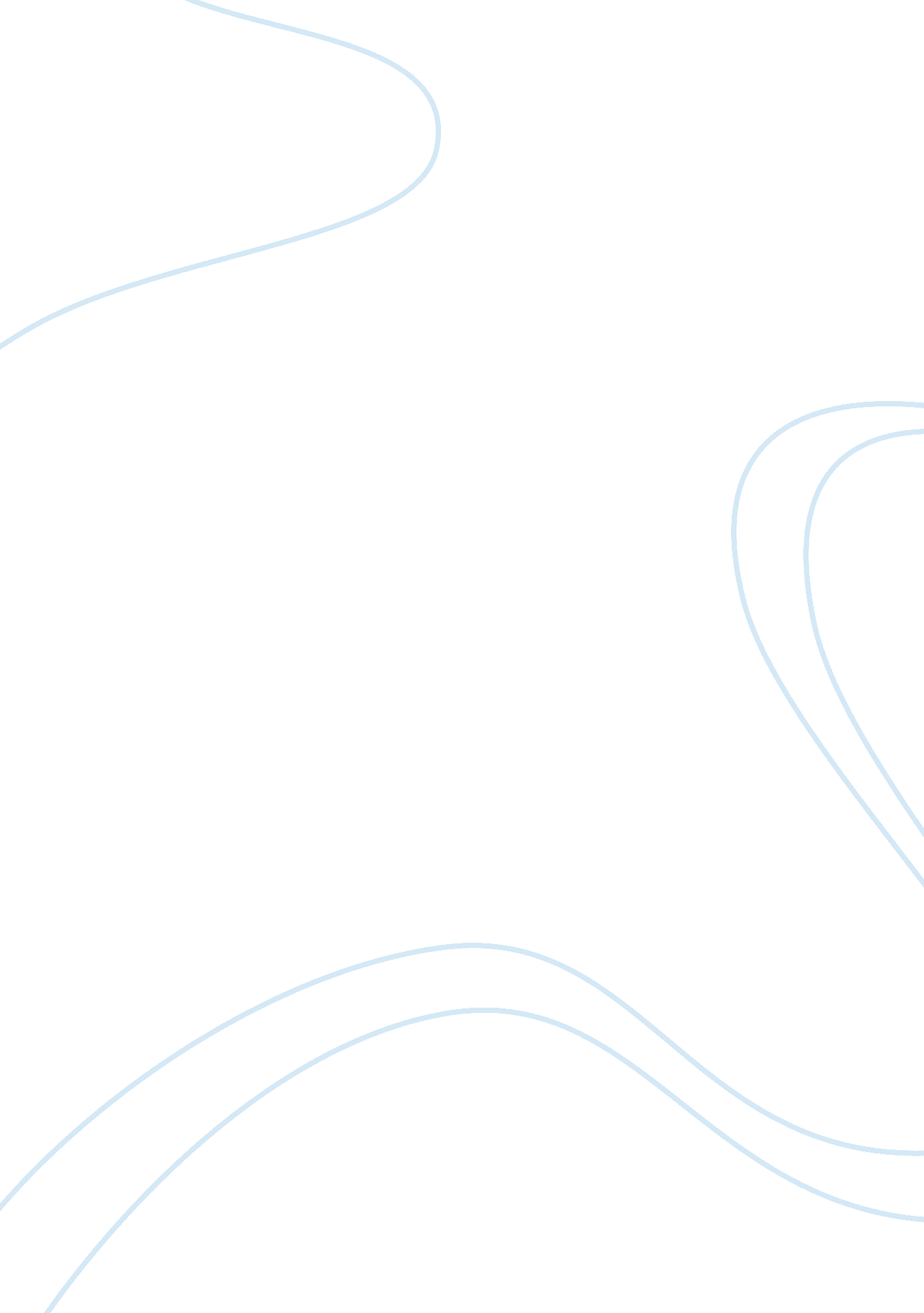 Principles of humanitarian action health and social care essayHealth & Medicine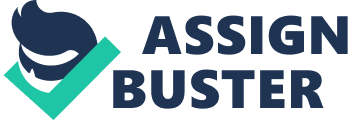 Introduction Armed struggles pose a serious menace to international peace and security. Conflicts among cabals within a State are going more common, than among states. The deceases during World War I were 13 per centum among the military and 14 per centum among civilians. During World War II, military deceases were 15 per centum but civilian deceases rose to 67 per centum. In recent struggles some ninety per centum of the casualties are estimated to be civilian1. The entire figure of deceases reflects a little fraction of the huge agony, supplanting and desolation of struggles. Human rightsmaltreatment is rife in struggles. Healthattention forces are a cardinal resource during human-centered response to struggles and catastrophe and represent diverse bureaus. It is indispensable that they comprehend the issues that impact wellness and human-centered aid in struggle zones. Conflicts Defined The Conventions and the Protocols deliberately use the term `` armed struggle '' alternatively ofA war, in order to capture the spectrum of violent struggles in which Non StateActorsareinvolved2. However itsA restrictivenessA toA onlyA considerA twoA classs ofA armedA struggle, international and non-international armed struggles, concludes that it does non use on internal perturbations or otherA stray Acts of the Apostless of violence3. If an armed struggle can be viewed as a struggle of an international character so the wholeA jus in bello applies to the struggle. If the same struggle is considered to be of a non-international character, so it is the basic regulations of Common Article 3 which will be applicable, significantly restricting the protection offered to those involved in such conflict. 4 The differentiation of a struggle as international or non-international is less relevant these yearss, as customary regulations apply in any armed conflict. 5 It may be argued that province pattern and opinio juris does non use IHL to struggles between provinces and NSAs and States have ever distinguished between struggles against one another, to which the full organic structure of IHL applied, and other armed struggles to which provinces are non prepared to use the same regulations. The Conflict Environment Conflicts demonstrate an assault on the cardinal right to life -viz slaughters, indiscriminate onslaughts on civilians, anguish and executing of captives, famishment of full populations and curtailing freedom of motion -viz physical resettlements, mass ejections, denial of the right to seek refuge or the right to return to one 's place. Women and misss are raped and forced into harlotry, and kids are abducted to function as soldiers. Peoples detained `` disappear '' , normally killed and buried in secret, with households non cognizing their destiny. Thousands are randomly imprisoned and ne'er brought to test or, are capable to unjust processs. There is a denial of cardinal rights associating to employment, lodging, nutrient or the regard for cultural life. Homes, schools and infirmaries are intentionally destroyed. Relief convoys supplying human-centered assistance are attacked. The prostration of substructure and civic establishments undermines the scope of civil, economic, political and societal rights. Ill wellness and poorness are frequently the most annihilating long-run effects of struggles. Armed conflicts clearly illustrate maltreatment of human rights and the indivisibility and mutuality of all human rights. In 1945, at the Tribunal of Nuremberg, tried war felons of Nazi Germany, and the international community pledged that `` ne'er once more '' would it let monstrous offenses against humanity or race murder. In 1948, the United Nations General Assembly adopted the Convention on the Prevention and Punishment of the Crime of Genocide, one twenty-four hours before following the Universal Declaration of Human Rights. In 1949, a Diplomatic Conference for the Establishment of International Conventions for the Protection of Victims of War, held in Geneva adopted four Conventions, which codified the human-centered action of soldiers in times of war. By 1951, these international pacts against race murder, war offenses and offenses against humanity had entered into force, set uping a organic structure of jurisprudence known as International Humanitarian Law. The International Tribunal for Yugoslavia was established in 1993 and the International Tribunal in Rwanda, was formed in 1994 after the 'ethnic cleaning ' and 'systematic race murder ' in these states. In July 1998, the International Criminal Court was created. The constitution of the Court demonstrates that the international community is no longer willing to digest misdemeanors of human rights without delegating duty. Unlike the ad hoc Tribunals, the Court provides a mechanism for penalizing culprits of race murder and other offenses against humanity. Principles of Human-centered Action The UN propounds rules towards which human-centered establishments can endeavor. These rules serve to excite and orient treatments to accomplish coherency, coherence, and mutualness among diverse bureaus to better operational effectivity. Differences of reading of these rules exist and will go on to exist6. The eight key rules are as under: - ( a ) Relieve life endangering agony. ( B ) Proportionality to necessitate of human-centered response. ( degree Celsius ) Human-centered action must be non-partisan. ( vitamin D ) Human-centered organisations must be independent. ( vitamin E ) Human-centered organisations must be to the full accountable for their actions. ( degree Fahrenheit ) Human-centered aid must be appropriate. ( g ) Contextualization of the human-centered action. ( H ) Sovereignty must be subordinate to alleviation of dangerous agony. Analyzing Conflicts An analysis of a struggle is indispensable to be after and implement human-centered enterprises. The inquiries of who, why, when, and what are considered to analyse the struggle and take determinations about the nature and extent of engagement for an organisation. The analysis is based on under-mentioned four key categories7. Organizations may use the same classs but come up with different solutions. Who are involved The first class of analysis involves finding, as to which organisations are involved. A reappraisal of struggles indicates that eight establishments contribute to the international system of aid and protection. External respondents Bilateral bureaus: CIDA and USAID Intergovernmental organisations: UN Organizations Internet Explorer ; UNICEF, UNHCR, UNDP or regional organisations ie ; OAS, OAU, ECHO. International non-governmental organisations: eg, International Federation of Red Cross and Red Crescent Societies, and Oxfam. International Committee of the Red Cross: It has a separate position by virtuousness of its standing and tutelary duty for IHL. Foreign military forces: They play a function in protecting human-centered operations and besides in presenting human-centered aid. Internal respondents Host authoritiess: Put the model for behavior of human-centered activities. Insurgent political and military forces: Establish footings under which human-centered activities are carried out in non-government controlled countries. National and local Nongovernmental organization: They vary in their Numberss, verve, grade of independency from political constructions, relation to the struggle, and their capacity. Nature of the struggle The 2nd class of analysis is to set up the nature of struggle, and why human-centered response is needed. International, Regional, Internal or sub-national: Some establishments work in international struggles, others in internal struggles. Scope: Some are localized in one portion of a province while others are country-wide. Still others are regional in their engagement. Duration: Some struggles sputter on and off ; others burn at a steady province for decennaries. Some erupt overnight ; others fester. Authority: Civil wars no longer acquire `` internationalized '' , local factors remain prevailing. 'Failed provinces ' may be wholly disconnected with no one exerting any authorization. Response: In politicized scenes, there may be fluctuations in how a struggle is perceived. What international perceivers may see as a multi-decade war by the governments against the autochthonal minority may be described by the authorities as a jurisprudence and order job. Conflict phases The 3rd class for analysis identifies phases in a struggle. Analyzing the current province of a struggle assists organisations in phasing in / out their ain engagement. Temporal factors: Insurgencies include jumping periods of intense combat and letups, pitched conflicts, tip-and-run onslaughts, strafing, and excavation. Geographic factors: In add-on to temporal factors, struggles are frequently linked to geographicss and may non hold distinct foreparts. Human-centered engagement: In a state at war there will be zones where rehabilitation and development is possible. Spectrum of response The 4th class, based on the nature of a struggle and its peculiar stage is the spectrum of human-centered aid and protection activities. Assistance side activities range from short-run exigency alleviation throughReconstructionof indispensable substructure to medium and longer term development. Protection activities range from attempts on behalf of a threatened individual/familyor to protect an full population. Protection from famishment as a political arm and military utilizing disproportional force. Minimal Standards for Human-centered Response Non governmental bureaus engaged in supplying human-centered support in a struggleenvironmentmay be from different states, multinational in their presence and carry oning a broad range of work. Due to their international standing, attack, influence and committedness they deliver different criterions of response to a struggle state of affairs. There is a demand to standardise the response of bureaus. It is with this purpose that 'The Sphere Project ' was initiated in 1997 by a group of NGOs and the International Red Cross and Red Crescent Movement8. The Sphere Project guidelines purpose to better the quality of actions by the bureaus during catastrophe /conflict response and be held accountable for them. It identifies cardinal sectors for supplying human-centered alleviation as under- Water supply, sanitation and hygiene publicity. Foodsecurity and nutrition. Shelter, colony and non-food points, Health action. A set of six qualitative, procedure criterions have been developed. They are recommended for bureaus involved in planning, managing or implementing a human-centered response. These criterions are as under: - ( a ) People-centered response which recognizes the engagement of affected people and their capacity and schemes to last with self-respect. ( B ) Coordination and coaction. It addresses the demand for an effectual response to be coordinated and implemented with other bureaus. ( degree Celsius ) Appraisal It describes the demand for systematic appraisal to understand the nature of the catastrophe, identify who has been affected and how, and assess people 's exposure and capacities. It besides assesses the capacity of the affected people and governments to react. ( vitamin D ) Design and response This Standard demands that bureaus design their response based on an impartial appraisal of demands, turn toing unmet demands in relation to the context and capacity of affected people and provinces to run into their ain demands. Performance and transparence This Standard requires bureaus to continually analyze the effectivity, quality and rightness of their response. ( degree Fahrenheit ) Aid worker public presentation It recognizes that bureaus have an duty to the affected people and to use assistance workers with appropriate cognition, accomplishments, behaviour and attitudes. Health Care in a Conflict Environment Everyone has the right to wellness. The right to wellness can be assured merely if the population is protected, if the professionals responsible for the wellness system are good trained and committed to universal ethical rules and professional criterions, if the system in which they work is designed to run into minimal criterions of demand, and if the province is willing and able to set up and procure the conditions of safety and stability9. A wellness systems approach to the design, execution, monitoring and rating of wellness services is the recommended attack and model for forming wellness services in conflict state of affairss and catastrophe response. This attack ensures that precedence wellness demands are identified and met in an efficient and effectual mode. Health systems are organized into six operational 'building blocks'- service bringing, wellness work force, information, medical merchandises and engineerings, funding, and leading & A ; governance10. Essential wellness services in a Conflict Environment Essential wellness services are preventative and healing wellness services that are appropriate to turn to the wellness demands of population. In a struggle zone and mass casualty state of affairss these include intercessions that are most effectual in forestalling and cut downing extra morbidity and mortality. The decease rates can be highly high and designation of the major causes of morbidity and mortality is of import to plan appropriate services. Progress made in reacting to the health-care demands of conflict-affected populations in recent decennaries, has been compromised by shrinking of the human-centered infinite - the countries in which civilians can seek shelter and assistance workers provide aid in safety. During the 1970s and 1980s, when direct armed clangs between rival provinces was the common face of an armed struggle the same was 'aˆ¦usually synonymous with overcrowded refugee cantonments sheltering immature populations from developing states. '' These cantonments held 'aˆ¦aˆ¦. refugee populations with infective diseases and malnutrition. ' This theoretical account does non turn to the complexness of present and future struggles. Intrastate struggles have increased the figure of internally displaced people, as refugee populations have bit by bit decreased. More than half of the refugees of concern to UNHCR live in urban countries, where supplying wellness attention is frequently complex11. The indispensable wellness services has criterions developed under 'The Sphere Project ' for Prioritizing wellness services and Implementing Essential services. Prioritizing wellness services. Peoples must hold entree to wellness services that are prioritized to turn to the chief causes of extra mortality and morbidity. Supplying indispensable wellness services Control of catching diseases Detection and control of emerging infective diseases in struggle state of affairss are major challenges due to multiple hazard factors known to heighten outgrowth and transmittal of infective diseases. Child wellness Children acquire immunisation for rubeolas and everyday Immunization services. They must hold entree to precedence wellness services that are designed to turn to the major causes of newborn andchildhoodmorbidity and mortality. Sexual and Generative wellness Peoples have entree to the precedence reproductive wellness services at the oncoming and comprehensive RH as the state of affairs stabilizes. Injury Peoples have entree to effectual hurt attention to minimise morbidity, mortality and disablement. Mental wellness Peoples have entree to wellness services that prevent or cut down mental wellness jobs and associated impaired operation. Non-communicable diseases. Increase in Non-communicable diseases is outstanding in struggle scenes and this form will likely go on as populations, age and incomes addition. Much extra morbidity and mortality consequences from the aggravation of diseases such as high blood pressure, diabetesand malignant neoplastic disease therefore 'profoundly altering the demographics and disease load of conflict-affected populations ' Health Programming in Post-Conflict Fragile States Health attention scheduling is non wholly context particular, and there are a figure of commonalities12. The chief causes of morbidity and mortality in post-conflict provinces may non be specific diseases but struggle, political instability, hapless administration, low poorness, and so on. If this is so, so the of import issue is non what wellness plans should be implemented and how, but how wellness sector plans should be designed and implemented to lend to placing and deciding the political, societal, and economic drivers of breakability. The mortality study conducted in the Democratic Republic of Congo13 stated `` decreases in petroleum mortality are closely associated with decreases in force and, by extension, betterments in security. . . '' The survey concludes `` these tendencies. . . provide obliging grounds that betterments in security represent possibly the most effectual agencies to cut down extra mortality. '' Table1. Democratic Republic of Congo-Deaths per 10, 000 per day13 Crude mortality rate ( 95 % CI ) Under-5 mortality rate ( 95 % CI ) Health zones describing force 3. 0 ( 2. 6-3. 4 ) 6. 4 ( 5. 7-7. 2 ) Health zones non describing force 1. 7 ( 1. 5-1. 9 ) 3. 1 ( 2. 7-3. 5 ) Health plans may be of import in the post-conflict scene non because they lower the load of disease, but because they lower the degree of tenseness within a society and cut down the bad struggle recidivism14. USAID 's Fragile States Strategy15 has four precedences: enhance stableness ; better security ; promote reform throughout countries of administration ; and develop institutional capacity. Health plans are planned in all countries of precedence. Enhance stableness Health plans can heighten stableness by concentrating on beginnings of breakability eg ; where breakability is a due to marginalisation of certain cultural groups, increasing societal services to these groups tends to do contribute to peace. Peace Dividend Specific wellness sector intercessions that provide first-class support of the alleged peace dividend ( short-run, high-impact activities, linked to long-run structural reform ) are childhood inoculation plan. Such actions may non be the most effectual manner for presenting wellness services, but establishes legitimacy foremost to cover with effectivity subsequently. The Equity Issue Racial, socio-economic, and cultural wellness disparities due to unjust distribution of wellness services are seen in many states. In a geographic zone of a state that benefited, before and during the struggle, from wellness service bringing to a greater extent than other, the `` new '' authorities might make up one's mind to give the `` rich persons '' more, to be able to supply services more equitably in the hereafter. Measurement and Monitoring Donors, authorities, and civil society must make up one's mind together on clear and actionable monitoring. Challenges for Donors There is an addition in the rift between the alleviation and the development sides of giver bureaus, with relief-funding being higher than development-funding. A bead in post-conflict wellness sector support must be addressed for a smooth fiscal passage. Structuring Health Servicess Due to inadequate human resources in most post-conflict states, and it is hard to present wellness services. The current tendency in giver scheduling in post-conflict scenes seems to be to go forth wellness sector direction to the populace sector, but to let for private sector bringing of wellness services. Contracting is one manner of making this and is being tried in a figure of states. Decision Conflicts cause non merely deceases and hurts, but effects such as displaced populations, the dislocation of wellness and societal services, and disease transmittal besides take a toll on public health16. `` aˆ¦aˆ¦ . Armed conflicts history for more decease and disablement than many major diseases combined. It destroys households, communities, and sometimes whole civilizations. It directs scarce resources off from wellness and other human services, and frequently destroys the substructure for these services... . Yet, despite all of these effects on human wellness and well-beingaˆ¦aˆ¦ . ( these facets ) have non been adequately covered in their professional instruction. `` 17Public wellness professionals must develop the grounds base for public wellness and human-centered intercessions during and after struggles. Those responsible for supplying exigency alleviation demand to increase their cognition, preparation and expertness ; more informations must be made available to increase the answerability of alleviation attempts to the affected populations and to givers ; and research on the impact of assistance on the continuance, magnitude or result of struggles is needed. 18 